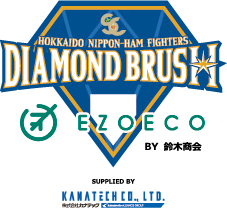 DIAMOND BRUSH Project 第3期申込書日付：令和　　　年　　　月　　　日お申込団体住所：〒
お申込団体名：お申込団体代表者　職名　　　　　　　　氏名　　　　　　　　　　　　　　　　印
ご担当者名及び連絡先（電話番号、Eメールアドレス）当該球場（施設）名：当該施設住所この下には現在の球場の状態がわかる写真を貼ってください。写真が多いほうがベターです。以上結果連絡審査結果受付球場名現状球場（施設）の現状（定期的に利用するチーム数、シーズン中の利用頻度、修繕が必要な箇所、グラウンドの状態、周辺状況）をできるだけ詳しく記入してください（枠内に収まるようにご記入ください）想定される修繕内容より良い安全な環境をグラウンドを利用する児童に提供するために必要な修繕内容をできるだけ詳しくご記入ください。予算に限りはありますが、希望する内容は全てご記入ください。また、ボランティアで参加していただける見込み人数（大人、子供）や趣旨に賛同して協力いただける見込み企業があればご記入ください。（枠内に収まるようにご記入ください）